																Załącznik nr 2 do ogłoszeniaFormularz kalkulacji cenowej Usługi hotelarskie, gastronomiczne, konferencyjne dla uczestników ćwiczeń praktycznych dofinansowanych ze środków Interreg V A do projektu pn.  „Korelacja identyfikacji i zwalczania transgranicznych powiązań terrorystycznych i przestępczych w obszarze badań genetycznych i informatycznych”*Każdą z trzech usług należy wycenić, w przypadku  braku wyceny oferta podlega odrzuceniu.														…..........................................................................															(podpis (y) osób uprawnionych do  reprezentacji 																wykonawcy…..............................Miejscowość, data 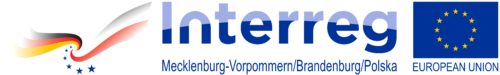 
Projekt pn. „Korelacja identyfikacji i zwalczania  transgranicznych powiązań terrorystycznych w obszarze badań genetycznych i informatycznych” Umowa o dofinansowanie projektu nr INT 110 ”. Projekt realizowany w ramach Programu Współpracy INTERREG VA  Meklemburgia- Pomorze Przednie/Brandenburgia/Polska w ramach celu Europejska Współpraca Terytorialna dofinansowany przez Unię Europejską ze środków  Europejskiego Funduszu Rozwoju Regionalnego (EFRR).Lp.*Przedmiot zamówieniaWartość brutto  za 1 osobę  w PLNIlość osób Ilość dni Cena ofertowa brutto w PLN(C*D*E)ABCDEF1Usługa hotelarska  - zakwaterowanie  - 1 doba28/29.09.20216812Usługa gastronomiczna  - wyżywienie   całodzienne(obiad , kolacja w dniu 28.09.2021 r., śniadanie w dniu  29.09.2021 r. 6813Usługa gastronomiczna  - wyżywienie  w dniu 29.09.2021 r.  - obiad1701Wartość ogółemWartość ogółemWartość ogółemWartość ogółemWartość ogółem